Name:  ________________________  **Please return to school next MondayMath Practice #1Weekly focus…This week we are continuing to work on number concepts, such as:Skip counting by 10s (10, 20, 30…)Skip counting by 5s (5, 10, 15, 20…)Skip counting by 2s (2, 4, 6, 8, 10 …)Reviewing terms “more than” and “less than.”Writing numbers from 1-10 in words.Simple addition and subtraction sentences and word problems.Try http://www.ixl.com/math/grade-1 (activities A.3 to A.18) for more practice!Monday           *Fill in the blank with the correct words (“more” or “less” than).      You can use the number line to help you find the answer.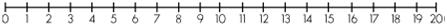 A)	10 is _____________ than 8.		D)	4 is _____________ than 3.B)	6 is _____________ than 1.		E)	13 is _____________ than 20.C)	17 is _____________ than 18.		F)	20 is _____________ than 1.Tuesday   	*Practise your skip counting!  Fill in the blanks with the correct number.1.			2 	4	6	____	     ____      ____    14     ____     ____     ____2.			5	10	15	20	____    ____    ____    ____    ____    ____   ___3.			10	20	____    ____    ____    ____    ____    ____   ____  1004.			16	18	____    ____    24    ____    ____    ____   32    _____  365.			25	30	35	____    ____    50       55    ____    ____   ____   _____Wednesday	*Write the number in words.  You can use the word bank, or if you want a challenge you can cover the words up!  Example:  17  -  seventeenWORD BANK:     three, ten, four, six, two, seven, eight, one, nine, five5 -  ___________________	7 - ___________________     9 -  ___________________2 -  ___________________	6 -  ___________________	3 -  ___________________8 -  ___________________	4 -  ___________________    1 -  ___________________10 -  __________________Thursday	*Complete the addition sentences.  You can use the number line for help.3 + 2 = 			7 + 8 =				2 + 1 + 1 =5 + 4 =			3 + 7 =				1 + 2 + 2 =2 + 2 =			4 + 4 =				5 + 7 =1 + 9 =			6 + 9 =				2 + 5 =Friday	*Complete the word problem.  *Use pictures, numbers, and words to show how you got your answer.The Cat ProblemMs. Thuy Anh had 4 cats.		Ms. Angela had 2 cats.		Mr. Harry had 6 cats.How many cats did the teachers have together?Super!  You finished your Math Practice.  Don’t forget to bring it back to school on Monday.  Thank you!